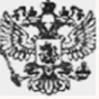 МИНИСТЕРСТВО НАУКИ И ВЫСШЕГО ОБРАЗОВАНИЯРОССИЙСКОЙ ФЕДЕРАЦИИФЕДЕРАЛЬНОЕ ГОСУДАРСТВЕННОЕ БЮДЖЕТНОЕ ОБРАЗОВЫАТЕЛЬНОЕ УЧРЕЖДЕНИЕ ВЫСШЕГО ОБРАЗОВАНИЯ«ДАГЕСТАНСКИЙ ГОСУДАРСТВЕННЫЙ УНИВЕРСИТЕТ»ФИЛИАЛ В Г. ХАСАВЮРТЕПЯТИГОРСКИЙ ГОСУДАРСТВЕННЫЙ УНИВЕРСИТЕТЮРИДИЧЕСКИЙ ИНСТИТУТУважаемые коллеги!	Филиал ДГУ в г. Хасавюрте приглашает Вас принять участие во Всероссийской научно-практической конференции студентов и преподавателей: «Актуальные проблемы уголовного права». Цель конференции: представление и консолидация результатов исследований по актуальным проблемам уголовного права, анализ дискуссионных вопросов научной и практической деятельности, развития российского законодательства с учетом современных тенденций.Задачи конференции:- выявление актуальных проблем в теории уголовного права и практики применения законодательства;- формирование предложений по совершенствованию уголовного законодательства;- обмен мнениями и накопленным опытом, укрепление научного сотрудничества среди ВУЗов.К участию в конференции приглашаются ученые, преподаватели, аспиранты, студенты, служащие органов государственной власти и местного самоуправления, юристы-практики.Организационная информация1. Формат - очный, заочный.2. По итогам конференции выпускается электронный сборник научных статей.3. Количество статей одного автора (авторов) не ограничено.4. Рабочий язык: русский.5. Срок подачи материалов до конца дня 30.04.2023 г. включительно.6.Электронный вариант сборника размещается на официальном сайте филиала www.hasdgu.ru  (доступна возможность скачивания).7. Материалы направлять по адресу: patimasutaeva@gmail.com8. Телефон для справок: 8-928-059-30-03 (WhatsApp)Требования к оформлению материалов:Электронный вариант статьи представляется в формате  MS Word. Параметры оформления: размер листа А4, поля: слева - 3 см, справа – 1см, сверху - 2 см, снизу - 2см; ориентация страницы – книжная, шрифт –Times New Roman; размер шрифта – 14 pt; межстрочный интервал одинарный; расстановка переносов – автоматическая; выравнивание текста – по ширине; отступ первой строки абзаца – 1,25 см. Не рекомендуется использовать кернинг (разреженный или уплотненный шрифт), подстрочные и надстрочные символы не следует применять вне формул. Пример оформления статьиМагомедов М.Б., д.и.н., профессор;Азиева М.А., студентка 2 курсаФГБОУ ВО «Дагестанский государственный университет»e-mail: mags@list.ruДискуссионные вопросы квалификации преступлений со специальным субъектомТекст  статьи…………………………………………………………….Библиографический список:Библиографический список следует оформлять по ГОСТ 7.0.5.-2008.БЛАГОДАРИМ ВАС ЗА УЧАСТИЕ!!!Заявка – анкета участникаФамилия имя отчествоУчебное заведениеФакультет, курс (ученая степень, должность)Название публикацииФорма участияТелефонe-mail